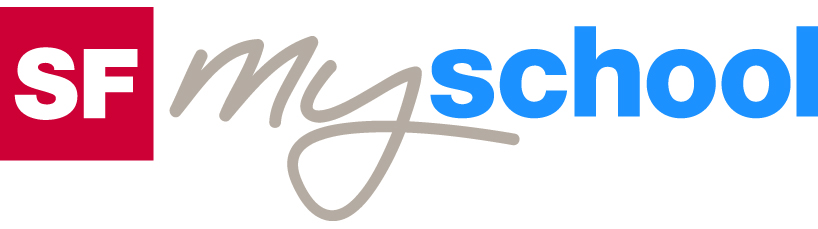 Lösungen zum
ArbeitsblattLösungen zum
ArbeitsblattDas will ich werden: Reifenpraktiker EBADas will ich werden: Reifenpraktiker EBADas will ich werden: Reifenpraktiker EBADas will ich werden: Reifenpraktiker EBABerufsbilder aus der Schweiz (46)14:30 MinutenBerufsbilder aus der Schweiz (46)14:30 MinutenBerufsbilder aus der Schweiz (46)14:30 MinutenBerufsbilder aus der Schweiz (46)14:30 Minuten1. Wo absolviert Dejan seine Lehre? Suche den Ort und den Kanton auf der Karte.Flüelen, Kanton Uri2. Nenne die Dauer und den Typ des Lehrabschlusses.Zwei Jahre, Attest3. Zähle mindestens drei Tätigkeiten eines Reifenpraktikers auf. Reifen pflegen; Spikes anbringen; Felgen und Pneus montieren; Service; Reparatur am Reifen4. Welche Schulfächer besitzen einen hohen Stellenwert im Lehrgang?Allgemeiner Berufsunterricht, Berufskunde mit Fachrechnen5. Beschreibe kurz das sogenannte Auswuchten eines Autopneus.Autorad auf eine Spezialmaschine spannen. Kleine Ausgleichsgewichte anbringen, damit das Rad beim Drehen nicht flattert. Alle Messwerte müssen auf «0» stehen.6. Dejan steckt viel Geld in sein Auto. Wie lauten die Fachbegriffe für solche Änderungen? Tunen, Tuning, Pimpen7. Prüft der Reifenpraktiker ausschliesslich Reifen und Räder?Er macht auch Bremskontrollen, er überprüft den allgemeinen Fahrzeugzustand.8. Welche Weiterbildungsmöglichkeiten hat ein Reifenpraktiker? Reifenfachmann, Automechaniker9. Was gefällt dir an diesem Beruf?Individuelle Antwort10. Gibt es Gründe, weshalb du diese Lehre nicht absolvieren möchtest?Individuelle Antwort